Mondial College, schooljaar  2023 - 2024 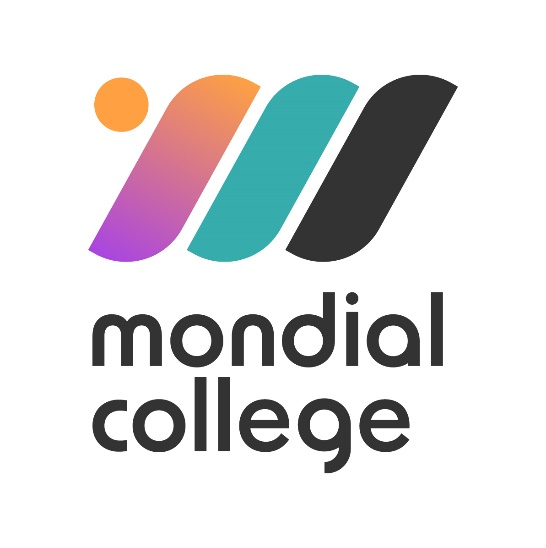 Algemene gegevens locatie Leuvensbroek Straatadres: Leuvensbroek 30-01, 6546 TD Nijmegen Postadres: Postbus 6920, 6503 GK Nijmegen Telefoon: (024) 378 69 93 E-mail: algemeen@mondialcollege.nl Website Mondial College: (www.mondialcollege.nl)  Op deze site staan alle actuele zaken van de school. Ook de schoolgids is een belangrijke informatiebron. In de voor u liggende leerjaarspecifieke informatie staan de belangrijkste mededelingen. LEERJAARSPECIFIEKE INFORMATIE 5 VWO  Teamleider: Mevr. H. Wissink E-mail: hermance.wissink@mondialcollege.nl Afdelingscoördinator: Dhr. L. Janssen E-mail: luuk.janssen@mondialcollege.nl  	Zowel de teamleider als de afdelingscoördinator zijn belast met en verantwoordelijk voor de algehele leiding van de afdeling. Daarnaast voert de afdelingsleiding een aantal praktische, dagelijkse werkzaamheden uit, zoals: Contacten met ouders, leerlingen, mentoren, vakdocenten en directie.  Afhandeling van verwijderingen uit de les. Verlenen van kortstondig verlof. Organisatie activiteiten. Mentoren: 	Mevr. B. Velthuis (bibian.velthuis@mondialcollege.nl) 	 	 	Dhr. J. Roelse (joost.roelse@mondialcollege.nl)
			Mevr. I. Smit (ingrid.smit@mondialcollege.nl)
			Mevr. N. van Megen (natasja.vanmegen@mondialcollege.nl)	De mentor is de “spil” van de begeleiding op het Mondial College en is dan ook het eerste aanspreekpunt voor leerlingen en/of ouder(s)/verzorger(s). 	De mentor is in principe bereikbaar via e-mail of het telefoonnummer van de school 	(024-3786993), in heel dringende gevallen via het privénummer dat de leerling via de mentor zelf krijgt. Leerjaarspecifieke kosten: nvtCijfergeving:  	In het Programma van Toetsing en Afsluiting van elke sectie staat beschreven hoe 	de cijfergeving tot stand komt. Bevorderingscriteria voor 5 VWO naar 6 VWO:
zie schoolsite onder “Informatie & Downloads” Belangrijke data: zie jaarrooster op de schoolsite! voor evt. wijzigingen, zie www.mondialcollege.nl Lesrooster: Het rooster kan dagelijks worden aangepast, kijk daarvoor in Zermelo/Magister (of op de app). Maak dus geen afspraken vóór 16.30 uur. Voor roosterwijzigingen i.v.m. lesuitval en ontstane tussenuren verwijzen we naar de afdelingscoördinator, Dhr. L. Janssen (kamer 1.23). MC-uren: Leerlingen in 5 VWO maken wekelijks MC-uren (MyChoice-uren). 
Deze kunnen ze zelf inplannen op diverse momenten in hun rooster. Dat doen ze bij de start van een kwartaal, voor de duur van het hele kwartaal. Er is keuze om extra uitleg te krijgen van vakdocenten, maar leerlingen mogen ook zelfstandig werken in het studiehuis of kiezen voor verrijkingsmodules. Ziekte en afwezigheid: Ouders melden digitaal op de eerste dag vóór 08.30 uur het verzuim. Dit dient dagelijks herhaald te worden. Wanneer geen nieuwe melding wordt gedaan, gaan we er als school vanuit dat de leerling weer beter is en dus op school verschijnt. We verwachten dat afspraken met de tandarts, orthodontist, e.a. zoveel mogelijk buiten de schooltijden worden gemaakt.  Decanaat: Loopbaan Oriëntatie en Begeleiding (LOB) ( zie PTA ) De decaan bij ons op school is Barbara van Kempen (kamer 1.13). Ze is via mail te bereiken op: barbara.vankempen@mondialcollege.nl  
Voor bezoek aan Open Dagen altijd eerst toestemming vragen aan de decaan (kamer 1.13) of de afdelingscoördinator (kamer 1.23). Het zal in principe niet worden toegestaan een Open Dag, Studiebeurs of Meeloopdag van een vervolgopleiding te bezoeken, indien er op die lesdag een toets, presentatie of ander voor het PTA meetellend werk gepland staat.Hermance Wissink, Luuk Janssen
Afdelingsleiding VWO
september 2023